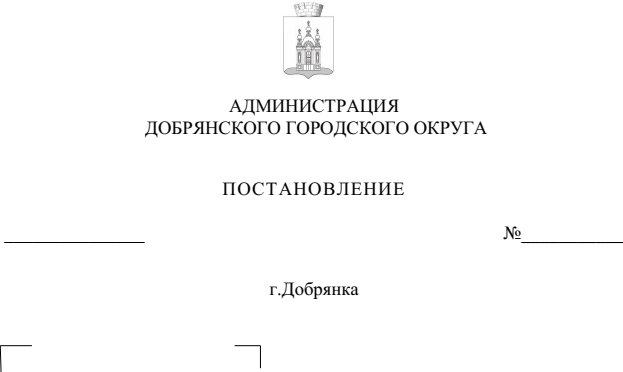 В соответствии со статьей 39.2, подпунктом 7 статьи 39.5 Земельного кодекса Российской Федерации, пунктом 2 статьи 3.3 Федерального закона 
от 25 октября 2001 г. № 137-ФЗ «О введении в действие Земельного кодекса Российской Федерации», Законом Пермского края от 08 декабря 2023 г. № 255-ПК «О бесплатном предоставлении земельных участков военнослужащим, лицам, заключившим контракт о пребывании в добровольческом формировании, содействующем выполнению задач, возложенных на Вооруженные Силы Российской Федерации, лицам, проходящим службу 
в войсках национальной гвардии Российской Федерации, и членам их семей 
в собственность на территории Пермского края», статьей 30 Устава Добрянского городского округа, Типовым порядком, регулирующим бесплатное предоставление земельных участков военнослужащим, лицам, заключившим контракт о пребывании в добровольческом формировании, содействующем выполнению задач, возложенных на Вооруженные Силы Российской Федерации, лицам, проходящим службу в войсках национальной гвардии Российской Федерации, и членам их семей в собственность на территории Пермского края, разработанным и направленным Министерством по управлению имуществом и градостроительной деятельности Пермского края письмом от 17 января 2024 г. № Ивн31-02-1-21-61, администрация округа ПОСТАНОВЛЯЕТ:1. Утвердить прилагаемый Порядок, регулирующий бесплатное предоставление земельных участков военнослужащим, лицам, заключившим контракт о пребывании в добровольческом формировании, содействующем выполнению задач, возложенных на Вооруженные Силы Российской Федерации, лицам, проходящим службу в войсках национальной гвардии Российской Федерации, и членам их семей в собственность на территории Добрянского городского округа Пермского края.2. Опубликовать настоящее постановление в печатном средстве массовой информации «Официальный бюллетень органов местного самоуправления муниципального образования Добрянский городской округ», разместить 
на официальном сайте правовой информации Добрянского городского округа 
в информационно-телекоммуникационной сети Интернет с доменным именем dobr-pravo.ru.3. Настоящее постановление вступает в силу после его официального опубликования.4. Контроль за исполнением постановления возложить на первого заместителя главы администрации Добрянского городского округа.Глава городского округа – глава администрации Добрянского городского округа                                                          Д.В. АнтоновУТВЕРЖДЕН постановлением администрации Добрянского городского округа от 08.02.2024  № 349 ПОРЯДОК,регулирующий бесплатное предоставление земельных участков военнослужащим, лицам, заключившим контракт о пребывании 
в добровольческом формировании, содействующем выполнению задач, возложенных на Вооруженные Силы Российской Федерации, лицам, проходящим службу в войсках национальной гвардии Российской Федерации, и членам их семей в собственность на территории Добрянского городского округа Пермского края   Общие положения1.1. Порядок, регулирующий бесплатное предоставление земельных участков военнослужащим, лицам, заключившим контракт о пребывании 
в добровольческом формировании, содействующем выполнению задач, возложенных на Вооруженные Силы Российской Федерации, лицам, проходящим службу в войсках национальной гвардии Российской Федерации, 
и членам их семей в собственность на территории Добрянского городского округа Пермского края (далее – Порядок), разработан в целях реализации Закона Пермского края от 08 декабря 2023 г. № 255-ПК «О бесплатном предоставлении земельных участков военнослужащим, лицам, заключившим контракт о пребывании в добровольческом формировании, содействующем выполнению задач, возложенных на Вооруженные Силы Российской Федерации, лицам, проходящим службу в войсках национальной гвардии Российской Федерации, и членам их семей в собственность на территории Пермского края» (далее – Закон № 255-ПК) и регламентирует порядок предоставления, в том числе процедуру распределения земельных участков, включенных в перечень для предоставления земельных участков в собственность бесплатно на территории Добрянского городского округа Пермского края (далее – Перечень), между лицами, указанными в частях 1, 2 статьи 2 Закона № 255-ПК, состоящими на учете в качестве лиц, имеющих право на бесплатное предоставление земельных участков в собственность (далее – учет).1.2. Уполномоченным органом по предоставлению земельных участков 
в соответствии с Порядком является администрация Добрянского городского округа Пермского края, обладающая правом предоставления земельных участков в пределах своей компетенции (далее – уполномоченный орган).1.3. Учет лиц, указанных в частях 1, 2 статьи 2 Закона № 255-ПК, 
в целях предоставления земельных участков осуществляется на основании заявления согласно приложению 1 к настоящему Порядку, поданного в уполномоченный орган по месту жительства лица, указанного в пункте 1 части 1 статьи 2 Закона № 255-ПК, а при отсутствии регистрации по месту жительства – по месту пребывания на день завершения его участия в специальной военной операции.1.4. Основания, условия предоставления и отказа в предоставлении земельных участков лицам, указанным в частях 1, 2 статьи 2 Закона № 255-ПК, в собственность бесплатно, порядок постановки на учет данных лиц и снятия их с учета урегулированы статьями 2, 3, 6 Закона № 255-ПК.1.5. Земельные участки, ограниченные в обороте на основании подпункта 6 пункта 5 статьи 27 Земельного кодекса Российской Федерации, предоставляются лицам, указанным в частях 1, 2 статьи 2 Закона № 255-ПК, 
в порядке, установленном статьей 5 Закона № 255-ПК.II. Порядок бесплатного предоставления земельных участков 
в собственность2.1. Предоставление земельного участка лицам, указанным в частях 1, 2 статьи 2 Закона № 255-ПК, состоящим на учете, в собственность бесплатно осуществляется на основании решения уполномоченного органа.Уполномоченный орган проверяет соответствие лиц, указанных 
в частях 1, 2 статьи 2 Закона № 255-ПК, требованиям частей 1 – 3 статьи 2 Закона № 255-ПК путем направления запросов, в том числе 
в электронной форме с использованием единой системы межведомственного электронного взаимодействия:в военный комиссариат Пермского края, Управление Федеральной службы войск национальной гвардии Российской Федерации по Пермскому краю о представления сведений об участии лиц, указанных в части 1 статьи 2 Закона № 255-ПК, в специальной военной операции, присвоении данным лицам звания Героя Российской Федерации или награждение их орденами Российской Федерации за заслуги, проявленные в ходе участия в специальной военной операции; в органы опеки и попечительства о представлении сведений об ограничении либо лишении в родительских правах лиц, указанных в пункте 2 части 2 статьи 2 Закона № 255-ПК, в отношении лиц, указанных в части 1 статьи 2 Закона № 255-ПК, усыновлении лиц, указанных в пункте 3 части 2 статьи 2 Закона № 255-ПК;в органы, осуществляющие регистрационный учет о представлении сведений о регистрации по месту жительства либо пребывания лиц, указанных в частях 1, 2 статьи 2 Закона № 255-ПК;в органы, осуществляющие государственную регистрацию прав 
на недвижимое имущество и сделок с ним о представлении сведений 
о наличии в пользовании лиц, указанных в частях 1, 2 статьи 2 Закона 
№ 255-ПК, на каком-либо праве земельных участков;оператору федеральной информационной системы Единый государственный реестр записей актов гражданского состояния 
о представлении сведений наличия либо отсутствия регистрации брака;иные органы.Информация и сведения, необходимые для истребования
в соответствующих органах, определяются уполномоченным органом с учетом требований, установленных частями 1, 2 статьи 2, части 2 статьи 3, пункта 2 части 2 статьи 5 Закона № 255-ПК, а также документов, представленных лицами, указанными в частях 1, 2 статьи 2 Закона № 255-ПК. 2.2. В случае смерти лица, указанного в пункте 1 части 1 статьи 2 Закона 255-ПК, вследствие увечья (ранения, травмы, контузии) или заболевания, полученных им в ходе участия в специальной военной операции, состоявшего на учете, такое лицо снимается с учета, а право на бесплатное предоставление земельного участка в собственность переходит к лицам, указанным в части 2 статьи 2 Закона 255-ПК, обратившимся в уполномоченный орган с заявлением о постановке на учет в связи с наступлением такого обстоятельства.  Очередность состоявшего на учете лица, указанного в пункте 1 части 1 статьи 2 Закона 255-ПК, в случае его смерти сохраняется за лицами, указанными в части 2 статьи 2 Закона 255-ПК.Уполномоченный орган проверяет достоверность сведений, изложенных в поступившем заявлении и приложенных к нему документах, и принимает меры по выявлению всех лиц, соответствующих положениям части 2 статьи 2 Закона № 255-ПК, а также по установлению места их жительства (места пребывания) в срок, установленный абзацем первым части 4 статьи 3 Закона 
№ 255-ПК.Установив место жительства (место пребывания) лиц, соответствующих положениям части 2 статьи 2 Закона № 255-ПК, уполномоченный орган информирует о праве на предоставление земельного участка в собственность бесплатно лиц, не обратившихся с заявлением о постановке на учет.2.3. Лицам, указанным в части 2 статьи 2 Закона 255-ПК, предоставляется один земельный участок на праве общей долевой собственности при представлении письменного согласия на предоставление земельного участка в общую долевую собственность каждым из таких лиц (далее – согласие).В случае отказа одного из лиц, указанных в части 2 статьи 2 Закона 255-ПК, от предоставления земельного участка в долевую собственность (далее – отказ), земельный участок предоставляется лицам, представившим согласия. При этом лица, представившие отказ, утрачивают право на повторное обращение с заявлением о предоставлении земельного участка в соответствии 
с Законом № 255-ПК.Согласие или отказ представляются лицами, указанными в части 2 статьи 2 Закона 255-ПК, либо уполномоченными в установленном порядке представителями указанных лиц в уполномоченный орган по формам согласно приложениям 2 и 3 к Порядку на бумажном носителе или в форме электронных документов.Согласие должно быть подано в уполномоченный орган на стадии обращения лиц, указанных в части 2 статьи 2 Закона 255-ПК, 
в уполномоченный орган с заявлением о постановке на учет.Отказ может быть представлен до принятия уполномоченным органом решения о предоставлении земельного участка в собственность бесплатно лицам, указанным в частях 1, 2 статьи 2 Закона № 255-ПК, (далее – решение о предоставлении).   Подпись лица на отказе должна быть засвидетельствована нотариусом, а при отсутствии нотариуса должностным лицом, уполномоченным совершать нотариальные действия.Отказ через представителя возможен, если в доверенности специально предусмотрено полномочие на такой отказ. Для отказа законного представителя доверенность не требуется.2.4. Решение о предоставлении принимается уполномоченным органом в отношении земельного участка, включенного в Перечень.В Перечне должны содержаться характеристики земельных участков, включая их местоположение, кадастровые номера, площадь и вид разрешенного использования.В Перечень подлежат включению земельные участки, соответствующие требованиям, установленным частью 2 статьи 4 Закона № 255-ПК.Перечень, изменения и дополнения к нему утверждаются уполномоченным органом и подлежат опубликованию в течение 
10 рабочих дней после их утверждения в средствах массовой информации, 
а также размещению на официальном сайте уполномоченного органа.  2.5. Решение о предоставлении при наличии утвержденного Перечня принимается уполномоченным органом с учетом очередности 
и количества сформированных земельных участков не позднее 30 дней 
со дня опубликования в установленном порядке Перечня (изменений 
в Перечень). Распределение земельных участков, включенных в Перечень, между состоящими на учете лицами, указанными в частях 1, 2 статьи 2 Закона 
№ 255-ПК, осуществляется в соответствии с пунктами 3.1 - 3.11 Порядка.2.6. Уполномоченный орган с согласия лица, указанного 
в частях 1, 2 статьи 2 Закона № 255-ПК, состоящего на учете в другом муниципальном образовании Пермского края, может принять решение о предоставлении ему земельного участка из Перечня на основании соглашений, заключенных между органами местного самоуправления Пермского края.2.7. В решении о предоставлении указываются фамилия, имя, отчество (при наличии) гражданина, кадастровый номер земельного участка, его площадь, местоположение.2.8. Уполномоченный орган:не позднее 5 рабочих дней с даты принятия решения 
о предоставлении направляет в федеральный орган исполнительной власти, осуществляющий государственный кадастровый учет и государственную регистрацию прав (далее – федеральный орган), заявление о государственной регистрации права на земельный участок и прилагаемые к нему документы,не позднее 5 рабочих дней со дня получения от федерального органа сведений о государственной регистрации права гражданина на земельный участок направляет заказным письмом с уведомлением о вручении 
или выдает гражданину копию решения о предоставлении с приложением выписки из Единого государственного реестра недвижимости.2.9. Право на бесплатное получение земельного участка в собственность считается реализованным с момента государственной регистрации права собственности лиц, указанных в частях 1, 2 статьи 2 Закона № 255-ПК, на земельный участок.2.10. На момент фактического предоставления земельного участка лица, указанные в пункте 3 части 2 статьи 2 Закона № 255-ПК, сохраняют право на бесплатное предоставление такого участка в соответствии с Законом № 255-ПК вне зависимости от их возраста, которые на момент подачи заявления о постановке на учет соответствовали возрасту, указанному в пункте 3 части 2 статьи 2 Закона № 255-ПК.III. Процедура распределения земельных участков3.1. Распределение земельных участков, включенных в Перечень, между состоящими на учете лицами, указанными в частях 1, 2 статьи 2 Закона № 255-ПК, осуществляется методом случайной выборки (жеребьевки) в присутствии таких лиц на заседании специально созданной комиссии, состав и порядок работы которой утверждаются уполномоченным органом (далее соответственно – жеребьевка, комиссия). Распределение земельных участков, включенных в Перечень, осуществляется заявительным методом, в случае если на учете состоит одно лицо, указанное в пункте 1 части 1 статьи 2 Закона № 255-ПК, или члены семьи такого лица, указанные в части 2 статьи 2 Закона № 255-ПК.3.2 Дата проведения жеребьевки, состав земельных участков 
с нумерацией шаров (жетонов), в соответствии с Перечнем, определяется распоряжением администрации Добрянского городского округа.3.3. Процедура жеребьевки является открытой и общедоступной.    Сведения о дате, времени и месте проведения процедуры жеребьевки, а также утвержденный Перечень, размещаются в установленном порядке на официальном сайте правовой информации Добрянского городского округа в сети «Интернет» не позднее чем за 14 рабочих дней до дня проведения процедуры распределения. 3.4. Заседания комиссии проводятся при наличии предназначенных для предоставления лицам, указанным в частях 1, 2 статьи 2 Закона № 255-ПК, не менее двух земельных участков, включенных в утвержденный Перечень.В жеребьевке участвует количество лиц, указанных в частях 1, 2 статьи 2 Закона № 255-ПК, соответствующее количеству сформированных земельных участков, указанных в Перечне, в порядке очередности.3.5. Заявление об отказе от участия в процедуре жеребьевки согласно приложению 4 к настоящему Порядку должно поступить в уполномоченный орган не позднее чем за 3 рабочих дня до даты проведения жеребьевки путем личного обращения лица, указанного в частях 1, 2 статьи 2 Закона № 255-ПК, с предъявлением документа, удостоверяющего личность, либо доставкой по почте заказным письмом.В случае непоступления в установленный срок заявления об отказе от участия в жеребьевке лицо, указанное в частях 1, 2 статьи 2 Закона 
№ 255-ПК, считается выразившим согласие на участие в жеребьевке.Заявления об отказе, поступившие после установленного срока, 
к рассмотрению не принимаются. Лица, указанные в частях 1, 2 статьи 2 Закона № 255-ПК, направившие такие заявления, считаются выразившими согласие на участие в жеребьевке.3.6. Жеребьевка проводится отдельно по каждому населенному пункту методом случайной выборки номеров с применением контейнера, в который помещаются шары (жетоны) с номерами.До объявления заседания комиссии открытым секретарь комиссии запечатывает в шары (жетоны)  листы бумаги, на которых указаны номера земельных участков в соответствии с порядковыми номерами земельных участков в Перечне. После объявления заседания комиссии открытым секретарь комиссии, оглашает список лиц, указанных в частях 1, 2 статьи 2 Закона № 255-ПК, выразивших согласие на участие в жеребьевке, помещает запечатанные в шары (жетоны) до объявления заседания комиссии открытым листы бумаги, на которых указаны номера земельных участков в соответствии с порядковыми номерами земельных участков в Перечне, в специальный контейнер, перемешивает шары (жетоны) в контейнере.Жеребьевка проводится в последовательности, соответствующей хронологическому порядку постановки на учет, путем извлечения шара (жетона) из контейнера председателем комиссии, либо лицом, указанным в частях 1, 2 статьи 2 Закона № 255-ПК, присутствующим на жеребьевке. После оглашения фамилии и порядкового номера лица, указанного в частях 1, 2 статьи 2 Закона № 255-ПК, извлекается шар (жетон), номер, находящийся внутри извлеченного шара (жетона), демонстрируется присутствующим на жеребьевке и вносится в протокол.В срок не позднее 1 рабочего дня, следующего за днем проведения жеребьевки, результаты ее проведения оформляются протоколом заседания комиссии.Протокол заседания комиссии подписывается председателем комиссии, секретарем и присутствующими на заседании членами комиссии.3.7. Заявление о согласии на получение конкретного земельного участка согласно приложению 5 к настоящему Порядку или отказ от земельного участка в течение 5 рабочих дней со дня заседания комиссии направляются лицом, указанным в частях 1, 2 статьи 2 Закона № 255-ПК, в уполномоченный орган в письменной форме.3.8. В случае если лицо, указанное в частях 1, 2 статьи 2 Закона 
№ 255-ПК, два раза отказалось письменно от участия в процедуре жеребьевки либо от выбранного путем проведения процедуры жеребьевки земельного участка, такому лицу присваивается новый порядковый номер учета, а данный земельный участок подлежит распределению повторно в установленном порядке.Новый порядковый номер присваивается лицу, указанному в частях 1, 2 статьи 2 Закона № 255-ПК, уполномоченным органом в течение 1 рабочего дня со дня получения заявления об отказе на предоставление земельного участка в собственность бесплатно или со дня истечения срока, установленного пунктом 3.6 Порядка. Уполномоченный орган в течение 3 рабочих дней со дня присвоения нового порядкового номера учета уведомляет такое лицо о принятии данного решения.3.9. В случае если лицо, указанное в частях 1, 2 статьи 2 Закона 
№ 255-ПК, которое имело право участвовать в жеребьевке, не участвовало в ней или не присутствовало при ее проведении, оно приглашается 
на следующую жеребьевку при включении в Перечень вновь сформированных земельных участков, предназначенных для предоставления, с сохранением очередности в книге учета.3.10. Не позднее 3 рабочих дней после проведения жеребьевки сведения о порядковых номерах лиц, указанных в частях 1, 2 статьи 2 Закона № 255-ПК, в книге учета и номерах в соответствии с Перечнем распределенных земельных участков размещаются на официальном сайте правовой информации Добрянского городского округа в сети «Интернет».3.11. Принятие решения о предоставлении распределенного земельного участка из Перечня лицу, указанному в частях 1, 2 статьи 2 Закона № 255-ПК,  в собственность бесплатно осуществляется уполномоченным органом в форме постановления в течение 15 рабочих дней с момента подписания протокола о результатах жеребьевки.Приложение 1к Порядку, регулирующему бесплатное предоставление земельных участков военнослужащим, лицам, заключившим контракт о пребывании 
в добровольческом формировании, содействующем выполнению задач, возложенных на Вооруженные Силы Российской Федерации, лицам, проходящим службу в войсках национальной гвардии Российской Федерации, и членам их семей в собственность на территории Добрянского городского округа Пермского края от                                    №Главе городского округа – главе администрации Добрянского городского округаот _______________________________________________________________________________ ,                                     (ФИО) паспорт __________________________выдан ____________________________проживающего по адресу: ______________ __________________________________________ Способ уведомления о принятых решениях: __________________________________________ (по телефону, посредством направления электронного сообщения, почтовым отправлением с уведомлением о вручении) 	Почтовый адрес: ___________________________ __________________________________________ __________________________________________ Контактный телефон: _______________________ Адрес электронной почты: _______________________@______________Приложения к Заявлению о постановке на учет:участникам специальной военной операции:1) копия паспорта гражданина Российской Федерации _____________________________________________________________; 2) копия удостоверения ветерана боевых действий единого образца_________________________________________________________________; 3) копии документов, подтверждающих присвоение звания Героя Российской Федерации или награждение орденами Российской Федерации за заслуги, проявленные в ходе участия в специальной военной операции _______________________________________________________________; 4) копия одного из следующих документов, подтверждающих участие в специальной военной операции:- контракта (при наличии);- выписки (справки) из приказа командира (начальника) воинской части, подразделения, штаба, органа, оперативной или иных групп;- выписки из истории болезни (медицинской справки) о получении увечья (ранения, травмы, контузии) или заболевания в связи с участием в специальной военной операции________________________________________________________________;   5) копии документов, подтверждающих регистрацию по месту жительства на территории Добрянского городского округа Пермского края либо по месту пребывания на территории Добрянского городского округа Пермского края ____________________________________________________________________; членам семьи погибшего (умершего) участника специальной военной операции:1) копии паспортов гражданина Российской Федерации____________________________________________________________________. 2) копии свидетельств о рождении детей____________________________________________________________________; 3) копия свидетельства о браке____________________________________________________________________; 4) справка, подтверждающая факт обучения в образовательной организации по очной форме обучения, - для детей в возрасте до 23 лет, обучающихся в образовательных организациях по очной форме обучения\____________________________________________________________________; 5) копия справки федерального государственного учреждения медико-социальной экспертизы об установлении ребенку инвалидности____________________________________________________________________; 6) копии документов, подтверждающих регистрацию участника специальной военной операции по месту жительства на территории Пермского края либо по месту пребывания на территории Пермского края____________________________________________________________________; 7) письменное согласие (отказ) всех членов семьи погибшего (умершего) участника специальной военной операции____________________________________________________________________; 8) копия свидетельства о смерти участника специальной военной операции либо решения суда об объявлении гражданина, являвшегося участником специальной военной операции, умершим____________________________________________________________________; 9) копия удостоверения члена семьи ветерана боевых действий единого образца____________________________________________________________________; 10) копии документов, подтверждающих наличие у погибшего (умершего) участника специальной военной операции звания Героя Российской Федерации или награждение орденами Российской Федерации за заслуги, проявленные в ходе участия в специальной военной операции____________________________________________________________________.Прилагаемые к заявлению документы предоставляются в подлинниках или копиях, заверенных в установленном порядке, в том числе в форме электронного документа. Приложение 2к Порядку, регулирующему бесплатное предоставление земельных участков военнослужащим, лицам, заключившим контракт о пребывании 
в добровольческом формировании, содействующем выполнению задач, возложенных на Вооруженные Силы Российской Федерации, лицам, проходящим службу в войсках национальной гвардии Российской Федерации, и членам их семей в собственность на территории Добрянского городского округа Пермского края от                                    №Главе городского округа – главе администрации Добрянского городского округаот ______________________________________________________________________________,(ФИО) паспорт __________________________выдан ____________________________проживающего по адресу: ________________________________________ ________________________________________Способ уведомления о принятых решениях: ________________________________________  (по телефону, посредством направления электронного сообщения, почтовым отправлением с уведомлением о вручении) Почтовый адрес: ________________________ ________________________________________Контактный телефон: _____________________ Адрес электронной почты: _______________________@______________Приложение 3к Порядку, регулирующему бесплатное предоставление земельных участков военнослужащим, лицам, заключившим контракт о пребывании 
в добровольческом формировании, содействующем выполнению задач, возложенных на Вооруженные Силы Российской Федерации, лицам, проходящим службу в войсках национальной гвардии Российской Федерации, и членам их семей в собственность на территории Добрянского городского округа Пермского края от                                    №Главе городского округа – главе администрации Добрянского городского округаот ______________________________________________________________________________,(ФИО) паспорт __________________________выдан ____________________________проживающего по адресу: ________________________________________ ________________________________________Способ уведомления о принятых решениях: ________________________________________  (по телефону, посредством направления электронного сообщения, почтовым отправлением с уведомлением о вручении) Почтовый адрес: ________________________ ________________________________________Контактный телефон: _____________________ Адрес электронной почты: _______________________@______________Приложение 4к Порядку, регулирующему бесплатное предоставление земельных участков военнослужащим, лицам, заключившим контракт о пребывании 
в добровольческом формировании, содействующем выполнению задач, возложенных на Вооруженные Силы Российской Федерации, лицам, проходящим службу в войсках национальной гвардии Российской Федерации, и членам их семей в собственность на территории Добрянского городского округа Пермского края от                                    №Главе городского округа – главе администрации Добрянского городского округаот ______________________________________________________________________________,(ФИО) паспорт __________________________выдан ____________________________проживающего по адресу: ________________________________________ ________________________________________Способ уведомления о принятых решениях: ________________________________________  (по телефону, посредством направления электронного сообщения, почтовым отправлением с уведомлением о вручении) Почтовый адрес: ________________________ ________________________________________Контактный телефон: _____________________ Адрес электронной почты: _______________________@______________ЗАЯВЛЕНИЕоб отказе от участия в жеребьевке по распределениюземельных участковЯ, ___________________________________________________________ (указать ФИО полностью)(порядковый номер в реестре учета _________), отказываюсь от участия в жеребьевке по распределению земельных участков из Перечня земельных участков, предназначенных для предоставления в собственность бесплатно, назначенной на _____________________________ в _______ часов.                                    (указать дату и время проведения жеребьевки) _____________   ____________________   _____________________________                      (дата)                         (подпись)                          (фамилия, инициалы)Приложение 5к Порядку распределения земельных участков, включенных в перечень для предоставления земельных участков 
в собственность бесплатно, между военнослужащими, лицами, заключившими контракт о пребывании в добровольческом формировании, содействующем выполнению задач, возложенных на Вооруженные Силы Российской Федерации, лицами, проходящими службу в войсках национальной гвардии Российской Федерации, и членами их семей,утвержденному постановлениемадминистрации Добрянского городского округаот                                    №Главе городского округа – главе администрации Добрянского городского округаот ______________________________________________________________________________,(ФИО) паспорт __________________________выдан ____________________________проживающего по адресу: ________________________________________ ________________________________________Способ уведомления о принятых решениях: ________________________________________  (по телефону, посредством направления электронного сообщения, почтовым отправлением с уведомлением о вручении) Почтовый адрес: ________________________ ________________________________________Контактный телефон: _____________________ Адрес электронной почты: _______________________@______________ЗАЯВЛЕНИЕВ соответствии с частью 3 статьи 4 Закона Пермского края от 08 декабря 2023 г. № 255-ПК «О бесплатном предоставлении земельных участков военнослужащим, лицам, заключившим контракт о пребывании в добровольческом формировании, содействующем выполнению задач, возложенных на Вооруженные Силы Российской Федерации, лицам, проходящим службу в войсках национальной гвардии Российской Федерации, и членам их семей в собственность на территории Пермского края» прошу предоставить земельный участок с кадастровым номером ____________________________, площадью _______ кв. м, расположенный по адресу:________________________________________________________,
в ______________   собственность бесплатно. _____________ ____________________   _____________________________                  (дата)                          (подпись)                          (фамилия, инициалы)СОГЛАСИЕ на обработку персональных данныхЯ, ____________________________________________________________________,(фамилия, имя и отчество)даю согласие в соответствии со статьей 9 Федерального закона от 27 июля 2006 г. № 152-ФЗ «О персональных данных» на автоматизированную, а также без использования средств автоматизации обработку моих персональных данных, а именно на совершение действий, предусмотренных пунктом 3 статьи 3 Федерального закона от 27 июля 2006 г. № 152-ФЗ «О персональных данных», со сведениями, представленными мной в____________________________________________________.Настоящее согласие дается на период до истечения сроков хранения соответствующей информации или документов, содержащих указанную информацию, определяемых в соответствии с законодательством Российской Федерации."___" ______________ 202___ г.___________________________(подпись)